ЗАЯВЛЕНИЕНА ПОЛУЧЕНИЕ СОГЛАСИЯ НА ПЕРЕУСТРОЙСТВО/ПЕРЕПЛАНИРОВКУПЕРСОНАЛЬНЫЕ ДАННЫЕПЕРСОНАЛЬНЫЕ ДАННЫЕПЕРСОНАЛЬНЫЕ ДАННЫЕПЕРСОНАЛЬНЫЕ ДАННЫЕПЕРСОНАЛЬНЫЕ ДАННЫЕФИОДата рожденияДокумент, удостоверяющий личностьпаспорт гражданина РФзаграничный паспорт гражданинаРФДокумент, удостоверяющий личностьСерияНомерДокумент, удостоверяющий личностьДата выдачиДокумент, удостоверяющий личностьОрган, выдавший документМобильный телефонЭлектронная почтаЗАЯВЛЕНИЕ НА ПЕРЕУСТРОЙСТВО/ПЕРЕПЛАНИРОВКУЗАЯВЛЕНИЕ НА ПЕРЕУСТРОЙСТВО/ПЕРЕПЛАНИРОВКУЗАЯВЛЕНИЕ НА ПЕРЕУСТРОЙСТВО/ПЕРЕПЛАНИРОВКУЗАЯВЛЕНИЕ НА ПЕРЕУСТРОЙСТВО/ПЕРЕПЛАНИРОВКУЗАЯВЛЕНИЕ НА ПЕРЕУСТРОЙСТВО/ПЕРЕПЛАНИРОВКУПрошу разрешить переустройство/перепланировку объекта недвижимости, являющегося обеспечением по кредитному договору№	от «	»	20	г, расположенного по адресу:г. Санкт-Петербург,а именно (указать основные параметры переустройства/перепланировки):Частичная перепланировка квартиры, с разборкои части существующих перегородок и установкои новых;Несущие конструкции (перегородки, стены) проектом не затрагиваются;Мокрые зоны остаются в существующих границах.Прошу разрешить переустройство/перепланировку объекта недвижимости, являющегося обеспечением по кредитному договору№	от «	»	20	г, расположенного по адресу:г. Санкт-Петербург,а именно (указать основные параметры переустройства/перепланировки):Частичная перепланировка квартиры, с разборкои части существующих перегородок и установкои новых;Несущие конструкции (перегородки, стены) проектом не затрагиваются;Мокрые зоны остаются в существующих границах.Прошу разрешить переустройство/перепланировку объекта недвижимости, являющегося обеспечением по кредитному договору№	от «	»	20	г, расположенного по адресу:г. Санкт-Петербург,а именно (указать основные параметры переустройства/перепланировки):Частичная перепланировка квартиры, с разборкои части существующих перегородок и установкои новых;Несущие конструкции (перегородки, стены) проектом не затрагиваются;Мокрые зоны остаются в существующих границах.Прошу разрешить переустройство/перепланировку объекта недвижимости, являющегося обеспечением по кредитному договору№	от «	»	20	г, расположенного по адресу:г. Санкт-Петербург,а именно (указать основные параметры переустройства/перепланировки):Частичная перепланировка квартиры, с разборкои части существующих перегородок и установкои новых;Несущие конструкции (перегородки, стены) проектом не затрагиваются;Мокрые зоны остаются в существующих границах.Прошу разрешить переустройство/перепланировку объекта недвижимости, являющегося обеспечением по кредитному договору№	от «	»	20	г, расположенного по адресу:г. Санкт-Петербург,а именно (указать основные параметры переустройства/перепланировки):Частичная перепланировка квартиры, с разборкои части существующих перегородок и установкои новых;Несущие конструкции (перегородки, стены) проектом не затрагиваются;Мокрые зоны остаются в существующих границах.ДОПОЛНИТЕЛЬНАЯ ИНФОРМАЦИЯДОПОЛНИТЕЛЬНАЯ ИНФОРМАЦИЯДОПОЛНИТЕЛЬНАЯ ИНФОРМАЦИЯДОПОЛНИТЕЛЬНАЯ ИНФОРМАЦИЯДОПОЛНИТЕЛЬНАЯ ИНФОРМАЦИЯОтвет прошу предоставить:на руки в офис Банк "Открытие" по адресу	(указать офис Банка)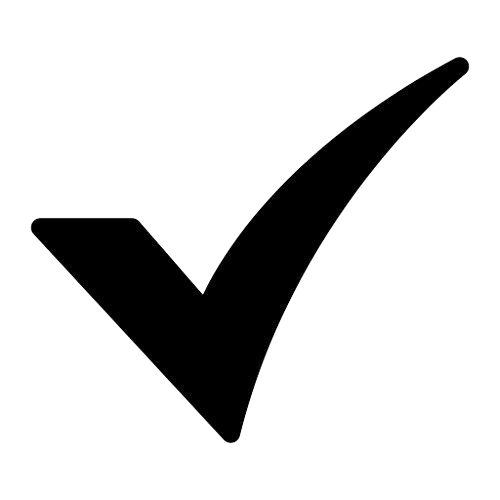 направить на мою электронную почту	(указать адрес почты)Ответ прошу предоставить:на руки в офис Банк "Открытие" по адресу	(указать офис Банка)направить на мою электронную почту	(указать адрес почты)Ответ прошу предоставить:на руки в офис Банк "Открытие" по адресу	(указать офис Банка)направить на мою электронную почту	(указать адрес почты)Ответ прошу предоставить:на руки в офис Банк "Открытие" по адресу	(указать офис Банка)направить на мою электронную почту	(указать адрес почты)Ответ прошу предоставить:на руки в офис Банк "Открытие" по адресу	(указать офис Банка)направить на мою электронную почту	(указать адрес почты)КЛИЕНТКЛИЕНТКЛИЕНТКЛИЕНТКЛИЕНТКЛИЕНТ(подпись)(ФИО)« »	20г.